Ihr Text / Votre texte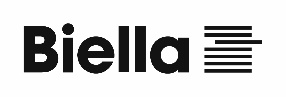 